HEAD, SHOULDERS, KNEES AND TOESHEAD, SHOULDERS, KNEES AND TOES,KNEES AND TOES.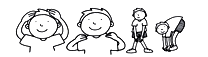 HEAD, SHOULDERS, KNEES AND TOES,KNEES AND TOES.AND EYES AND EARS AND MOUTH AND NOSE.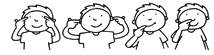 HEAD, SHOULDERS, KNEES AND TOES,KNEES AND TOES.http://supersimplelearning.com